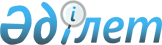 Об утверждении Инструкции по составлению, оформлению и рассмотрению заявки на выдачу патента на промышленный образец
					
			Утративший силу
			
			
		
					Приказ Председателя Комитета по правам интеллектуальной собственности Министерства юстиции Республики Казахстан от 24 апреля 2007 года N 54-ОД.
Зарегистрирован в Министерстве юстиции Республики Казахстан 30 апреля 2007 года за N 4644. Утратил силу приказом и.о. Министра юстиции Республики Казахстан от 6 августа 2009 года N 101

      Сноска. Утратил силу приказом и.о. Министра юстиции РК от 06.08.2009 N 101.      В соответствии с пунктом 4  статьи 19 Патентного закона Республики Казахстан и в целях реализации  Закона Республики Казахстан от 2 марта 2007 года N 237-III "О внесении изменений и дополнений в некоторые законодательные акты Республики Казахстан по вопросам интеллектуальной собственности",  ПРИКАЗЫВАЮ : 

      1. Утвердить прилагаемую Инструкцию по составлению, оформлению и рассмотрению заявки на выдачу патента на промышленный образец. 

      2. Управлению по реализации государственной политики в сфере промышленной собственности Комитета по правам интеллектуальной собственности Министерства юстиции Республики Казахстан (Баржаксы Н.Б.) в установленном законодательством порядке обеспечить представление настоящего приказа на государственную регистрацию. 

      3. Контроль за исполнением настоящего приказа возложить на заместителя председателя Комитета по правам интеллектуальной собственности Министерства юстиции Республики Казахстан Бекенова С.Е. 

      4. Настоящий приказ вводится в действие со дня его первого официального опубликования.       Председатель 

Утверждена                 

Приказом Председателя           

Комитета по правам            

интеллектуальной собственности     

Министерства юстиции           

Республики Казахстан           

от 24 апреля 2007 года N 54-ОД      

  Инструкция по составлению, оформлению и рассмотрению заявки 

на выдачу патента на промышленные образцы  Общие положения 

      1. Настоящая Инструкция разработана в соответствии с  Законом Республики Казахстан "Патентный закон" (далее - Закон) и детализирует составление, оформление и рассмотрение заявки на выдачу патента на промышленные образцы. 

      2. В настоящей Инструкции используются следующие понятия и термины: 

      1) уполномоченный орган - государственный орган, определяемый Правительством Республики Казахстан, осуществляющий государственное регулирование в сфере охраны изобретений, полезных моделей, промышленных образцов; 

      2) экспертная организация - организация, подведомственная уполномоченному органу, осуществляющая деятельность в сферах, отнесенных к государственной монополии (оказание услуг в области охраны изобретений, полезных моделей, промышленных образцов); 

      3) заявка - заявка на выдачу патента на промышленные образцы; 

      4)  Парижская конвенция - Парижская конвенция по охране промышленной собственности от 20 марта 1883 года с последующими изменениями и дополнениями; 

      5) конвенционная заявка - заявка, поданная в соответствии с Парижской конвенцией по охране промышленной собственности от 20 марта 1883 года; 

      6) МКПО - Международная классификация промышленных образцов.  

  Раздел 1. Составление и оформление заявки на выдачу 

патента на промышленный образец  

  Глава 1. Общие требования к заявке 

      3. Заявка должна относиться к одному промышленному образцу или группе промышленных образцов, связанных между собой настолько, что они удовлетворяют требованию единства промышленного образца. 

      4. Заявка подается лицом, обладающим правом на получение охранного документа в соответствии с пунктом 1  статьи 10 Закона. 

      5. Дата подачи заявки на промышленный образец устанавливается по дате поступления в экспертную организацию заявки, содержащей заявление о выдаче охранного документа на промышленный образец с указанием фамилии, имени, отчества (если оно имеется) или полного наименования заявителя, описание, изображение изделия (макета), а если указанные документы представлены неодновременно, то по дате поступления последнего из представленных документов. 

      6. Заявление о выдаче патента на промышленный образец представляется на государственном или русском языке. 

      Если прочие документы представлены на другом языке, к заявке прилагается их перевод на государственный или русский язык. 

      Перевод может быть представлен в течение двух месяцев после поступления в экспертную организацию заявки, содержащей документы на другом языке. 

      7. Заявка на промышленный образец должна содержать: 

      1) заявление о выдаче патента с указанием авторов промышленного образца и лиц, на имя которых испрашивается патент, а также их местожительство или местонахождение (в 3 экземплярах); 

      2) комплект пригодных для репродуцирования изображений изделия (изделий) или макета, дающих полное детальное представление о заявляемом образце (образцах) (общего вида - 8 экземпляров, дополнительных видов - в 2 экземплярах); 

      3) описание промышленного образца, включающее перечень его существенных признаков в 2 экземплярах; 

      4) доверенность в случае ведения дела через представителя. 

      К заявке на промышленный образец прилагается документ, подтверждающий оплату подачи заявки в установленном размере, при необходимости документ, подтверждающий основания для уменьшения ее размера, которые могут быть представлены вместе с заявкой или в течение двух месяцев с даты поступления заявки. При условии соответствующей оплаты этот срок может быть продлен, но не более чем на два месяца. 

      При непредставлении документов об оплате в установленный срок заявка признается неподанной.  

  Глава 2. Требования, предъявляемые к оформлению документов заявки 

      8. Заявление о выдаче патента представляется по форме N 1-ПО согласно  приложению №1 к настоящей Инструкции. 

      Если какие-либо сведения невозможно разместить полностью в соответствующих графах, их приводят на дополнительном листе с указанием в соответствующей графе заявления: "смотри Приложение": 

      Графы заявления "Дата поступления", "Приоритет", графы под кодами 21, 22, расположенные в его верхней части, предназначены для заполнения экспертной организацией после поступления заявки и заявителем не заполняются. 

      В графе, содержащей просьбу о выдаче патента, приводятся сведения о заявителе, на имя которого испрашивается патент: 

      фамилия, имя, отчество физического лица и адрес его местожительства или полное официальное наименование юридического лица и его местонахождения; 

      если заявителей несколько, сведения приводятся о каждом из них. Иностранные имена физических лиц и названия юридических лиц должны быть представлены в транслитерации на казахский или русский язык. Для иностранных юридических лиц или физических лиц, проживающих за рубежом необходимо указание кода страны по стандарту ВОИС ST.3; 

      графа, содержащая просьбу об установлении приоритета, заполняется в случае испрашивания приоритета более раннего, чем дата подачи заявки в экспертную организацию. При этом символом "X" отмечаются в соответствующих клетках основания для испрашивания приоритета и указывается номер более ранней заявки, на основании которой (или дополнительных материалов к которой) испрашивается приоритет, дата испрашиваемого приоритета и код страны подачи по стандарту ВОИС ST.3. 

      Если испрашивается приоритет на основании нескольких заявок, указываются номера всех заявок, при необходимости, несколько дат испрашиваемого приоритета. При испрашивании конвенционного приоритета указывается код страны подачи по стандарту ВОИС ST.3. 

      Графа 74 заполняется в случае назначения представителя заявителя. В графе приводятся сведения о представителе - фамилия, имя и отчество патентного поверенного с указанием его регистрационного номера или иного физического лица либо полное название юридического лица. 

      Если заявителей несколько, в качестве представителя может быть выбран один из заявителей; 

      графа "Перечень прилагаемых документов" заполняется путем соответствующих пометок символом "X" с указанием количества экземпляров и листов в каждом экземпляре прилагаемых документов. Для прилагаемых документов, вид которых не предусмотрен формой заявления, указывается конкретно их назначение; 

      в графе "основание для возникновения права на подачу заявки и получение патента" отмечается символом "X" соответствующие основания для подачи заявки и получения патента. Указанная графа заполняется в случаях, когда патент испрашивается на имя заявителя кроме случаев, когда заявителем является автор или состав заявителей совпадает с составом авторов; 

      в графах под кодами 72 и 97 приводятся сведения об авторе (авторах): фамилия, имя, отчество, полный почтовый адрес местожительства и код страны по стандарту ВОИС ST.3.; 

      графа, расположенная непосредственно под кодами 72 и 97 заполняется в случае, если автор просит не упоминать его в качестве такового при публикации сведений о выдаче патента. В ней приводятся фамилия, имя и отчество каждого из авторов, не пожелавших быть упомянутыми при публикации, и их подписи; 

      справа от графы имеющий код 97, приводится подпись автора и дата, если автор является заявителем или он уступил заявителю право на подачу заявки и получение патента. В случае смерти автора до подачи заявки ставится подпись наследника с указанием родственных отношений; 

      предпоследняя графа второй страницы заявления заполняется в том случае, если право на подачу заявки передано заявителю правопреемником автора. В данной графе указываются сведения о правопреемнике: фамилия, имя, отчество, адрес местожительства физического лица или наименование и адрес юридического лица. Указанные сведения скрепляются подписью правопреемника автора (руководителем, если правопреемник является юридическим лицом); 

      последняя графа заявления "Подпись" с указанием даты обязательна для заполнения в случае, если заявителем является иное лицо, чем автор. От имени юридического лица заявление подписывается руководителем организации или уполномоченным лицом с указанием его должности и скрепляется печатью. Если заявителей несколько, заявление подписывает каждый из них. При подаче заявки через патентного поверенного заявление подписывает патентный поверенный. Подписи сопровождаются расшифровкой - указанием фамилий и инициалов. 

      В таком же порядке подписывается каждый дополнительный лист приложения, содержащий сведения, относящиеся к заявлению; 

      заявление и приложения к нему не должны содержать исправлений и подчисток. 

      9. Фотография является документом, содержащим основную информацию о заявляемом художественно-конструкторском решении изделия, позволяющим определить объем прав патентовладельца и давать полное, детальное представление о заявляемом художественно-конструкторском решении изделия, позволяющее выявить его отличительные признаки. 

      Изображение должно быть четким и ясным. 

      Отдельные детали изделия или макета на фотографиях должны просматриваться не только на освещенных, но и на теневых сторонах. 

      Фотографии всех видов должны быть выполнены на тонкой глянцевой бумаге и не содержать видимой ретуши. 

      Изделия (макет) должны быть сфотографированы полностью при равномерном освещении на нейтральном фоне без посторонних предметов. 

      Не принимаются на экспертизу фотографии, выполненные с эскизов или с макетов белого цвета, не дающих представления о цвето-фактурном решении изделия. 

      На изделии или макете, представленном на фотографиях, словесные и графические обозначения помещаются в случаях, если они зарегистрированы в качестве товарного знака или если это допускается соответствующими стандартами. 

      Заявка должна содержать черно-белые фотографии общего вида изделия или макета в ракурсе 3/4 спереди, виды слева, справа, сзади, при необходимости - спереди и сверху. 

Художественно-конструкторское решение комплекта (набора) изделий должно быть представлено фотографией всего комплекта (набора) в целом, позволяющей рассмотреть форму каждого из изделий, входящих в комплект (набор). 

      В случаях, когда художественно-конструкторское решение комплекта (набора) изделий не может быть представлено на одной фотографии общего вида в полном составе, допускается представление фотографий изделий, входящих в комплект (набор), и их фрагментов на отдельных фотографиях. 

      Каждый вариант заявляемого промышленного образца должен быть представлен отдельным комплектом фотографий. 

      Для изделий или макетов закрывающихся, складывающихся, трансформирующихся дополнительно прилагаются фотографии изделий или макетов в открытом виде. 

      Художественно-конструкторское решение изделий одежды должно быть сфотографировано в объемном изображении на манекене, а обуви, головных уборов, кожгалантерейных изделий представляется в виде отдельных фотографий натуральных образцов изделий. 

      На дополнительных фотографиях художественно-конструкторские решения изделий одежды и обуви представляются на демонстраторах (манекенщиках, манекенщицах), возрастная группа и антропометрические данные которых (размер, рост, полнота) соответствуют требованиям, положенным в основу разработки изделия. 

      В целях более полной информации об особенностях кроя, линии, конструкции, рисунка элементов отделки представляют фотографию изделия, в случае, если фотография не может быть представлена, эскиз зарисовку в таком цвете, который позволил бы выявить особенности заявляемого художественно-конструкторского решения. 

      Если цветовое решение изделия или макета является одним из существенных признаков, прилагается одна цветная фотография общего вида изделия или макета, или его слайд. 

      Все фотографии выполняются размером 18х24 cм. 

      Для небольших по габаритам изделий или макетов допускается представление фотографий размером 13х18 или 9х12 см. 

      На оборотной стороне каждого экземпляра фотографий общего вида последовательно указываются: 

      номер фотографии; 

      название промышленного образца; 

      подписи авторов с расшифровкой; 

      наименование заявителя. 

      На оборотной стороне фотографий других видов последовательно указываются: 

      номер фотографии с пояснением "вид сбоку", "вид спереди" и тому подобное; 

      название промышленного образца. 

      На оборотной стороне фотографии прототипа указываются номер фотографии, название изделия, пояснение - прототип. 

      Фотографии нумеруются в следующем порядке - общий вид, другие виды, цветная фотография, фотография прототипа. Фотографии одного вида идут под одним номером. Комплект фотографий должен быть помещен в отдельный конверт. 

      10. Описание промышленного образца должно в словесной форме отображать внешний вид изделия. 

      В описании используются термины, общепринятые в научно-технической литературе с соблюдением единства терминологии. 

      Описание начинается с названия промышленного образца, а также индекса МКПО и содержит следующие разделы: 

      назначение и область применения промышленного образца; 

      аналоги промышленного образца; 

      перечень изображений и других представленных материалов, иллюстрирующих промышленный образец; 

      сущность промышленного образца; 

      возможность многократного воспроизведения промышленного образца; 

      перечень существенных признаков промышленного образца. 

      Название промышленного образца характеризует его назначение и излагается в единственном числе, кроме названий, не употребляемых в единственном числе. Название промышленного образца нового или малоизвестного назначения должно содержать указание на область его применения. Если заявка содержит варианты промышленного образца, после названия в скобках указывают количество вариантов. Название промышленного образца может содержать специальное наименование, если это не нарушает прав третьих лиц на товарные знаки, или имя собственное. 

      В разделе описания "Назначение и область применения промышленного образца" приводятся сведения о назначении, области применения заявляемого промышленного образца. 

      В разделе "Аналоги промышленного образца" приводятся характеристики выявленных аналогов с указанием наиболее близких к заявляемому образцу аналогов, а также указанием библиографических данных источников информации, содержащих приведенные аналоги. 

      К аналогам промышленного образца относятся художественно-конструкторские решения изделия того же назначения, что и заявленный промышленный образец, сходные с ним по существенным признакам, известные из сведений, ставших общедоступными до даты его приоритета. Ближайший аналог - это аналог, наиболее сходный по совокупности существенных признаков с заявленным промышленным образцом. 

      При наличии в заявке вариантов промышленного образца возможно указание наиболее близкого аналога для каждого из них. 

      Перечень изображений промышленного образца содержит перечисление фотографий, рисунков, схем, слайдов в соответствии с их нумерацией и приводится краткое указание изображения на каждом из них. 

      11. Раздел "Сущность промышленного образца" должен содержать словесное описание представленной на изображениях (фотографиях, рисунках) совокупности существенных признаков, влияющих на формирование внешнего вида изделия и обусловливающих его эстетические особенности. Описание содержит ссылки на представленные фотографии, рисунки. При этом выделяются признаки, позволяющие отличить заявляемый промышленный образец от наиболее близкого аналога. В данном разделе описания указываются эстетические особенности изделия и поясняется влияние признаков, отнесенных к существенным на формирование внешнего вида изделия. 

      В этом же разделе описания могут быть указаны достоинства изделия, обусловленные отмеченными особенностями его внешнего вида. 

      При описании комплекта (набора) указываются все входящие в его состав изделия, которые должны быть выполнены с использованием единого образного, пластического и (или) стилистического принципа формообразования. 

      Не допускается при раскрытии сущности промышленного образца выражение признака в виде альтернативных понятий, характеризующих разные формы его реализации. При наличии разных форм реализации признака возможна подача заявки на варианты промышленного образца, каждый из которых содержит признак, характеризующий одну из вышеупомянутых форм. 

      В разделе "Возможность многократного воспроизведения промышленного образца" приводятся сведения о технологии, применяемом оборудовании и материалах, подтверждающие возможность многократного точного воспроизведения промышленного образца. 

      Перечень существенных признаков промышленного образца предназначен для толкования совокупности представленных на изображениях промышленного образца его существенных признаков, которая определяет объем его правовой охраны. 

      В перечень существенных признаков промышленного образца включаются все признаки, отнесенные к существенным и формулируются более кратко, чем при раскрытии сущности промышленного образца, характеризуют внешний вид изделия в его статическом состоянии. При характеристике внешнего вида изделия допускается указание на возможность его трансформации, изменения положения элементов формы. 

      Формулировка признаков в перечне обеспечивает возможность однозначного понимания специалистом смыслового содержания понятий, которыми они охарактеризованы. Характеристика признака в перечне не может быть заменена отсылкой к изображениям изделия. 

      При наличии в заявке вариантов промышленного образца перечень существенных признаков излагается в виде части, содержащей общие для всех вариантов существенные признаки, в том числе и родовое понятие, отражающее назначение промышленного образца, за которой приводятся существенные признаки, присущие указанному варианту. 

      Перечень существенных признаков промышленного образца представляется на отдельном листе в составе описания. 

      Для характеристики художественно-конструкторских решений изделий с моноблочной композицией используются, признаки: состав и распределение композиционных элементов, их пластическое, графическое, цветовое, фактурное решение. 

      Для художественно-конструкторских решений изделий со сложной композицией используются следующие признаки: наличие композиционных элементов, их взаимное расположение, форма выполнения этих композиционных элементов. 

      Для характеристики художественно-конструкторских решений изделий с плоскостной композицией используются следующие признаки: линейно-графическое соотношение элементов орнамента, колористическое решение, фактура. 

      Для характеристики художественно-конструкторских решений одежды используются следующие признаки: силуэт, детали и их форма, декоративная отделка, фурнитура, материал. 

      Для характеристики художественно-конструкторских решений обуви используются следующие признаки: формообразующие элементы колодки, их форма и взаимное расположение, материал, отделка, фурнитура, цвет. 

      12. Документы заявки выполняются на прочной, белой, гладкой, неблестящей бумаге. 

      Каждый документ заявки начинается на отдельном листе. Листы имеют формат 210 х 297 мм. 

      Минимальный размер полей листов, содержащих описание, составляет мм: 

      Верх первого листа - 60, 

      всех последующих - 20, 

      правое и нижнее - 20, 

      левое - 25. 

      Минимальный размер полей листов, содержащих чертежи, составляет, мм: 

      верхнее - 25, 

      левое - 25, 

      правое - 15, 

      нижнее - 10. 

      Формат фотографий не должен превышать установленные размеры листов документов заявки. Фотографии малого формата представляются наклеенными на листы бумаги с соблюдением установленных требований к формату и качеству листа. 

      В каждом документе заявки второй и последующие листы нумеруются арабскими цифрами. 

      13. Документы печатаются шрифтом черного цвета. 

      Тексты описания печатаются через два интервала с высотой заглавных букв не менее 2,1 мм. 

      Графические символы, латинские наименования, латинские и греческие буквы, математические и химические формулы или символы могут быть вписаны чернилами, пастой или тушью черного цвета. Не допускается смешанное написание формул в печатном виде и от руки. 

      14. В тексте должны быть использованы общепринятые в научной и технической литературе термины. 

      Недопустимо применение различных сокращений. 

      Условные обозначения марок, типов, серий изделий или вещества должны быть расшифрованы. 

      15. Библиографические данные источников информации указываются таким образом, чтобы источник информации мог быть обнаружен. 

      16. Чертежи выполняют черными нестираемыми линиями и четкими штрихами. 

      Масштаб и четкость графических изображений должны быть таковы, чтобы при репродуцировании с линейным уменьшением до 2/3 можно было различить все детали.  

  Глава 3. Иные материалы заявки 

      17. При подаче заявки на промышленный образец для изделий из легкой промышленности, помимо описания промышленного образца представляются фрагмент изделия в размере раппорта рисунка (не более 400х500 мм), если изделие относится к декоративным материалам, тканям, коврам и так далее, дающий представление о структуре, фактуре и колористическом решении изделия. 

      18. При испрашивании конвенционного приоритета к заявке на промышленный образец прилагается заверенная копия заявки, ранее поданной в другой стране-участнице Парижской Конвенции, и ее перевод на государственный или русский язык. 

      19. Документ, подтверждающий наличие оснований для уменьшения размера пошлины или освобождения от ее уплаты. 

      20. Документ, удостоверяющий дату и место публичного раскрытия информации, относящейся к промышленному образцу. 

      21. При подаче заявки иностранными заявителями прилагается ее перевод на государственный или русский язык. 

      Указанные документы могут быть представлены при подаче заявки на промышленный образец или после подачи заявки на промышленный образец, но не позднее двух месяцев с даты поступления заявки. 

      22. Указанные в настоящей главе материалы представляются в одном экземпляре.  

  Глава 4. Дополнительные материалы 

      23. В период проведения экспертизы заявитель вправе по собственной инициативе или по запросу экспертизы дополнять, уточнять или изменять материалы заявки на промышленный образец без изменения совокупности существенных признаков. 

      24. Дополнительные материалы, не изменяющие сущность заявленного промышленного образца, приобщаются к первичным материалам заявки. 

      25. Если полученные от заявителя дополнительные материалы изменяют совокупность существенных признаков, дополнительные материалы возвращаются заявителю для оформления самостоятельной заявки на промышленный образец. 

      При этом, если заявка будет подана в течение трех месяцев с даты получения уведомления экспертной организации, в соответствии с пунктом 3  статьи 20 Закона ее приоритет будет установлен по дате поступления первой заявки. 

      26. По заявке, поданной с нарушением требований к ее документам, заявителю направляется запрос с предложением в трехмесячный срок с даты его направления представить исправленные или отсутствующие документы. 

      В случае, если заявитель в указанный срок не представит запрашиваемые документы или ходатайство о продлении установленного срока, заявка считается отозванной.  

  Раздел 2. Рассмотрение заявки на выдачу 

патента на промышленный образец  

  Глава 5. Формальная экспертиза заявки 

      27. Регистрация поступивших материалов заявки. 

      1) Регистрация поступивших в экспертную организацию документов заявки с присвоением соответствующего номера и указанием даты их поступления производится при наличии заявления о выдаче патента на промышленный образец на государственном или русском языке и изображения заявляемого промышленного образца. Документы, не содержащие заявления о выдаче патента или изображения заявляемого образца, не регистрируются и возвращаются представившему их лицу. О факте принятия документов к рассмотрению заявителю направляется уведомление, в котором указывается регистрационный номер заявки и дата поступления документов. 

      2) При отсутствии перевода документов на государственный или русский язык, если они представлены на другом языке, экспертная организация уведомляет заявителя о необходимости представить перевод в течение двух месяцев с даты поступления заявки или в более поздний срок, не превышающий двух месяцев, с представлением документа, подтверждающего оплату.  

      При непредставлении указанных документов в установленный срок заявка признается неподанной. 

      Зарегистрированные материалы заявки возврату не подлежат. Сведения о заявке, с момента поступления ее в экспертную организацию до публикации в официальном бюллетене, считаются конфиденциальными и не подлежат незаконному разглашению. 

      Исходящая корреспонденция по заявке направляется экспертной организацией в адрес для переписки, указанный заявителем. 

      Заверенная копия поданной в экспертную организацию заявки может быть предоставлена по просьбе заявителя для целей зарубежного патентования при наличии документа о соответствующей оплате. 

      28. После установления даты подачи заявки на выдачу патента на промышленный образец экспертная организация проводит по ней формальную экспертизу. 

      1) При проведении формальной экспертизы заявки проверяется: 

      наличие документов, которые должны содержаться в заявке или прилагаться к ней, предусмотренных в пункте 2  статьи 19 Закона; 

      соответствие произведенной оплаты установленным размерам; 

      соблюдение порядка подачи заявки в случаях, предусмотренных пунктом 2  статьи 36 Закона, включая проверку наличия и правильность оформления доверенности, удостоверяющей полномочия патентного поверенного; 

      соблюдение требования единства промышленного образца; 

      не изменяют ли дополнительные материалы, если они представлены, сущности заявленного промышленного образца; 

      правильность классифицирования заявителем промышленного образца по МКПО; 

      обоснованность испрашиваемого в заявке более раннего приоритета, чем дата ее поступления. 

      2) Запрос отсутствующих или исправленных материалов заявки 

      По заявке на промышленный образец, оформленной с нарушением требований к ее документам, заявителю направляется запрос с предложением в течение трех месяцев с даты его направления представить исправленные или недостающие документы. 

      Основаниями для запроса являются: 

      отсутствие в заявке, одного из документов, предусмотренных пунктом 7 настоящей Инструкции; 

      нарушение требований к оформлению доверенности на представителя; 

      отсутствие в заявлении на выдачу патента необходимых сведений, а также подписей и оттиска печати, а также необходимость уточнения приведенных в заявлении сведений; 

      необходимость выяснения вопросов, связанных с оплатой; 

      выявление недостатков в оформлении документов, препятствующих их непосредственному репродуцированию (нарушение требований к формату листов, размерам полей, качество печати, затрудняющее прочтение материалов заявки); 

      несоответствие документов заявки; 

      необходимость выяснения вопросов, связанных с возможным нарушением прав третьих лиц на охраняемые товарные знаки; 

      наличие в заявке ссылок на источники, не являющиеся общедоступными, либо указаний на невозможность публикации тех или иных содержащихся в ней сведений, (кроме сведений об авторах, пожелавших не быть указанными в качестве таковых при публикации сведений о патенте); 

      необходимость выяснения вопросов, связанных с установлением испрашиваемого в заявке более раннего приоритета; 

      наличие других нарушений требований настоящей Инструкции к документам заявки, устанавливаемых без анализа существа заявленного промышленного образца. 

      3) Классифицирование предмета заявки 

      Классифицирование заявленного промышленного образца производится с целью соотнесения предмета заявки с той или иной областью его применения в соответствии с МКПО. 

      При классифицировании основанием для выбора классификационного индекса (индексов) являются название промышленного образца, его изображение, описание, а также чертежи при их наличии в заявке. 

      Классификационные индексы, установленные на стадии формальной экспертизы, могут быть изменены в процессе экспертизы заявки по существу. 

      4) Уведомление о несоответствии заявки и дополнительных материалов установленным требованиям. 

      Если в результате рассмотрения заявки без анализа существа заявленных промышленных образцов установлено, что заявка подана с нарушением требования единства промышленного образца, заявителю предлагается в трехмесячный срок с даты направления ему соответствующего уведомления сообщить, какой из промышленных образцов должен рассматриваться, и при необходимости, внести уточнения в документы заявки. 

      В случае, если заявитель в трехмесячный срок с даты направления ему уведомления о нарушении требований единства не сообщит, какой из промышленных образцов необходимо рассматривать, и не представит уточненных документов, проводится рассмотрение объекта, указанного в описании первым. 

      Если заявка содержит все необходимые документы и соблюдены требования к ним, установленные настоящей Инструкцией, заявитель уведомляется о положительном результате формальной экспертизы и о дате подачи заявки. 

      Если дополнительные материалы в целом или в части изменяют сущность заявленного промышленного образца и/или представлены с несоблюдением условий, предусмотренных настоящей Инструкцией, заявитель уведомляется о том, что они не могут быть приняты во внимание при экспертизе в целом или в соответствующей части.  

  Глава 6. Экспертиза заявки по существу 

      29. После завершения формальной экспертизы с положительным результатом экспертная организация проводит экспертизу заявки по существу. 

      На стадии экспертизы по существу: 

      устанавливается приоритет промышленного образца, если он испрашивается в соответствии с пунктами 1-7  статьи 20 Закона; 

      устанавливается возможность отнесения заявленного предложения к объектам, охраняемым в качестве промышленного образца; 

      проводится информационный поиск в отношении заявленного промышленного образца для определения уровня художественно-конструкторского решения; 

      осуществляется проверка соответствия заявляемого решения условиям патентоспособности на основании результатов информационного поиска. 

      При испрашивании заявителем приоритета по дате, более ранней, чем дата поступления заявки в экспертную организацию, проверяется соблюдение заявителем требований, указанных в пунктах 2-6 статьи 20 Закона. 

      При экспертизе заявки по существу в соответствии со  статьей 24 Закона, осуществляется проверка патентоспособности промышленного образца на соответствие его условиям промышленной применимости, новизны и оригинальности. 

      1) Проверка промышленной применимости производится с целью установления возможности многократного воспроизведения промышленного образца, изготовления изделия указанного назначения, имеющего внешний вид, характеризуемый совокупностью представленных на изображениях и в перечне существенных признаков промышленного образца, без использования уникальных либо неизвестных до даты приоритета и не раскрытых в заявке средств и методов. 

      Если установлено, что на дату приоритета промышленного образца соблюдены все указанные требования, заявленный промышленный образец признается соответствующим условию промышленной применимости. При несоблюдении одного из указанных требований делается вывод о несоответствии промышленного образца условию промышленной применимости. В этом случае заявителю направляется запрос с изложением соответствующих доводов и с предложением высказать свое мнение относительно этих доводов, скорректировать и/или дополнить материалы заявки. 

      В отношении промышленного образца, для которого установлено несоответствие условию промышленной применимости, проверка новизны и оригинальности не проводится. 

      2) Проверка новизны 

      Проверка новизны проводится в соответствии с пунктом 1   статьи 8 Закона, устанавливающим, что промышленный образец признается новым, если совокупность его существенных признаков, представленных на изображениях промышленного образца и приведенных в перечне существенных признаков, неизвестна из сведений, общедоступных в мире до даты приоритета промышленного образца. 

      Общедоступными считаются сведения, содержащиеся в источнике информации, с которым любое лицо может ознакомиться. 

      Датой, определяющей возможность отнесения вышеуказанных сведений к общедоступным, является: 

      дата опубликования сведений о промышленных образцах - дата их опубликования; 

      для печатных изданий с указанной датой подписания в печать - указанная дата; 

      для иных печатных изданий - дата выпуска в свет или, при невозможности ее установления, - последний день месяца указанного в издании года; 

      для депонированных рукописей статей, обзоров, монографий и других материалов - дата их депонирования; 

      для отчетов о научно-исследовательских работах, пояснительных записок к опытно-конструкторским работам и другой конструкторской, технологической и проектной документации, находящейся в органах научно-технической информации - дата их поступления в эти органы; 

      для нормативно-технической документации - дата ее регистрации в уполномоченном органе; 

      для материалов диссертаций и авторефератов диссертаций, изданных на правах рукописи, - дата их поступления в библиотеку; 

      для экспонатов, помещенных на выставке - документально подтвержденная дата начала их показа; 

      для сообщений по телевидению - дата такого сообщения, если оно зафиксировано на соответствующем носителе информации. 

      При установлении новизны промышленного образца также учитываются заявки с более ранней датой приоритета, для которых соблюдены следующие условия: 

      заявка подана в Республику Казахстан (к ним приравниваются заявки на выдачу свидетельств или патентов СССР, по которым были поданы в установленном порядке ходатайства о выдаче предварительных патентов или патентов Республики Казахстан); 

      заявка подана другим лицом (состав заявителей отличается от состава заявителей данной заявки); 

      заявка не отозвана, не считается отозванной (действие международной заявки в Республике Казахстан не прекращено). 

      Заявка учитывается в отношении изображений и описаний, содержащихся в этой заявке на дату поступления заявления, изображения и описание. Если эта дата более поздняя, чем дата приоритета рассматриваемой заявки, то заявка с более ранним приоритетом включается в число источников информации в части ее содержания, совпадающей с содержанием материалов, послуживших основанием для установления приоритета (первая заявка, ранее поданная заявка, дополнительные материалы к ранее поданной заявке). 

      Промышленный образец не признается соответствующим условию новизны, если в источниках информации выявлены сведения о художественно-конструкторском решении, которым присущи признаки, идентичные всем признакам, представленным на изображениях в рассматриваемой заявке, охарактеризованным в перечне существенных признаков промышленного образца. 

      В том случае, когда источником информации, содержащим сведения о рассматриваемом промышленном образце, является заявка с более ранним приоритетом, устанавливается, что заявка не отозвана или не считается отозванной. 

      Если заявка не отозвана и срок ее отзыва не истек, заявителю рассматриваемого промышленного образца сообщается о наличии такой заявки без указания ее заявителя и раскрытия ее содержания и о возможности отложить рассмотрение заявки до наступления определенности по заявке с более ранним приоритетом. При не согласии заявителя отложить рассмотрение заявки, устанавливается несоответствие заявленного промышленного образца условию новизны. 

      При установлении отсутствия новизны промышленного образца, заявителю направляется запрос с предложением представить скорректированную на основании материалов заявки перечень существенных признаков промышленного образца. 

      В отношении промышленного образца, для которого установлено несоответствие условию новизны, проверка оригинальности не проводится. 

      3) Проверка оригинальности 

      Проверка оригинальности заявленного промышленного образца проводится на основании пункта 1  статьи 8 Закона, и включает: 

      определение наиболее близкого аналога; 

      выявление существенных признаков, которые отличают заявленный промышленный образец от наиболее близкого аналога (отличительных признаков); 

      выявление из сведений, ставших общедоступными в мире до даты приоритета художественно-конструкторских решений, имеющих признаки, совпадающие с отличительными признаками рассматриваемого промышленного образца. 

      Промышленный образец признается соответствующим условию оригинальности, если для одного из его существенных признаков, включенных в перечень, не выявлены художественно-конструкторские решения, которым присущ этот признак. 

      Промышленный образец признается соответствующим условию оригинальности также в том случае, когда для всех его существенных отличительных признаков выявлены художественно-конструкторские решения, обладающие такими признаками, однако эти признаки обеспечивают наличие у рассматриваемого промышленного образца эстетических особенностей, не присущих выявленным художественно-конструкторским решениям. 

      Не признается соответствующим условию оригинальности промышленный образец, воплощенный, в изделии: 

      отличающемся от ближайшего аналога только признаком (признаками), включенным (включенными) заявителем в перечень существенных признаков, для которого (которых) не подтверждено влияние на эстетические особенности этого изделия; 

      изменены лишь размеры, увеличено количество элементов или изменен цвет (но не колористическое решение) изделия по сравнению с известным; 

      в виде отдельного взятого простейшего геометрического объема или отдельно взятой простейшей геометрической фигуры; 

      повторяющем форму, свойственную изделиям определенного назначения, но выполненном на другой технической основе; 

      внешний вид которого заимствован у известных объектов, при известности двух объектов различного назначения, которым придан сходный внешний вид; 

      комплекте (наборе), составленном из известных порознь изделий, без изменения их внешнего вида. 

      Если установлено отсутствие оригинальности заявленного промышленного образца, заявителю направляется запрос с изложением соответствующих доводов и предложением при необходимости скорректировать на основе первоначальных материалов заявки перечень существенных признаков промышленного образца. 

      При проверке перечня существенных признаков, устанавливается наличие существенных признаков, совокупность которых достаточна для формирования внешнего вида представленного на изображениях изделия с указанными заявителем эстетическими особенностями. 

      Если признак присутствует в изображениях, но не включен заявителем в перечень существенных признаков и влияет на формирование внешнего вида изделия, заявителю предлагается включить этот признак в перечень существенных признаков. При отказе заявителя от такой корректировки в ходе проверки патентоспособности промышленного образца наличие соответствующей особенности его внешнего вида не учитывается. 

      При невозможности идентифицировать признак, экспертиза вправе запросить у заявителя разъяснения и предложить ему корректировку характеристики такого признака на основе изображений и описания промышленного образца. 

      В случае использования заявителем устаревшей или неприемлемой для данной отрасли терминологии, заявителю предлагается внести соответствующую корректировку в перечень существенных признаков. 

      Если признак невозможно идентифицировать, и заявитель отказывается скорректировать перечень существенных признаков, то при рассмотрении заявки такой признак во внимание не принимается. 

      Если при проверке перечня существенных признаков выявлено его несоответствие требованиям к его структуре и изложению, заявителю направляется запрос с предложением скорректировать перечень существенных признаков. 

      Когда имеется просьба заявителя о включении в перечень существенных признаков неидентифицируемых или отсутствующих в первоначальных материалах заявки признаков, заявителю направляется запрос с предложением представить перечень без указания этих признаков. В случае непредставления в установленный срок запрашиваемого материала, заявка будет признана отозванной. 

      Все вопросы, замечания и мотивированные предложения эксперта формулируются в запросе со ссылками, при необходимости, на литературу по вопросам художественного конструирования, научно-техническую литературу, положения Закона. Запросы экспертной организацией могут направляться заявителю неоднократно. При этом сроки проведения формальной экспертизы продлеваются. 

      Если заявитель в установленный срок не представит запрашиваемые материалы или ходатайство о продлении срока, заявка считается отозванной и делопроизводство по ней может быть продолжено в соответствии с пунктом 8  статьи 24 Закона, о чем сообщается заявителю. 

      При поступлении дополнительных материалов проводится проверка соблюдения сроков их представления, наличие соответствующей оплаты в случае подачи ходатайства заявителем о внесении изменений и уточнений в документы заявки. 

      Дополнительные материалы заявителем должны быть представлены заявителем не позднее трех месяцев с даты направления запроса экспертизы. При нарушении указанных сроков и отсутствии ходатайства об их продлении, заявка признается отозванной, о чем заявитель уведомляется. 

      Если установлено, что представленные заявителем дополнительные материалы нарушают сущность заявленного промышленного образца, заявитель уведомляется, что они не принимаются во внимание в целом или в соответствующей части в ходе проведения экспертизы. 

      Экспертиза заявки по существу не проводится, если соответствующее ходатайство поступило по заявке: 

      признанной отозванной, 

      по которой вынесено экспертное заключение об отказе в выдаче патента и сроки опротестования этого заключения исчерпаны, 

      по которой действие патента прекращено. 

      30. Запрос дополнительных материалов 

      В соответствии с п. 4  ст. 24 Закона запрос дополнительных материалов направляется заявителю в случае, если без таких материалов невозможно проведение экспертизы заявки по существу, включая принятие решения. 

      Основаниями для запроса являются: 

      необходимость выяснения вопросов, связанных с правильностью оплаты; 

      необходимость уточнения совокупности и перечня существенных признаков промышленного образца по результатам ее проверки; 

      необходимость решения вопросов, связанных с установлением приоритета; 

      необходимость решения вопросов, связанных с проверкой патентоспособности заявленного промышленного образца; 

      необходимость уточнения совокупности и перечня существенных признаков по результатам проверки патентоспособности заявленного промышленного образца; 

      необходимость решения вопросов, связанных с рассмотрением заявок на идентичные промышленные образцы, имеющие одну и ту же дату приоритета.  

  Раздел 3. Регистрация объекта промышленной собственности и выдача патента  

  Глава 7. Регистрация в Государственном реестре 

промышленных образцов Республики Казахстан 

      31. На основании решения о выдаче патента и при представлении документа, подтверждающего соответствующую оплату, патент на промышленный образец регистрируется в Государственном реестре промышленных образцов Республики Казахстан (далее - Госреестр) с присвоением ему соответствующего номера. 

      При регистрации промышленного образца в Государственный реестр вносятся следующие сведения: 

      номер патента; 

      дата регистрации промышленного образца в Госреестре; 

      название промышленного образца; 

      изображение промышленного образца; 

      код МКПО; 

      перечень признаков; 

      патентообладатель - фамилия, имя и отчество (если оно имеется) физического лица и полное наименование юридического лица, и его адрес с указанием кода страны местожительства или местонахождения (юридический адрес); 

      автор (авторы) - фамилия, имя и отчество (если оно имеется), код страны местожительства иностранного автора по стандарту ВОИС SТ. 3; 

      регистрационный номер и дата подачи заявки в экспертную организацию; 

      страна, номер и дата подачи первой заявки, если установлен конвенционный приоритет; 

      сведения о представителе (о патентом поверенном); 

      дата публикации сведений о выдаче патента и номер официального бюллетеня; 

      другие сведения, относящиеся к регистрации промышленного образца. 

      Внесение указанных сведений сопровождается проставлением перед ними в скобках соответствующего кода ИНИД, если таковой предусмотрен стандартом Всемирной организации интеллектуальной собственности (ВОИС) и используется при публикации. 

      В Госреестре регистрируются все изменения правового статуса патента после его выдачи. 

      При условии оплаты любое заинтересованное лицо по заявлению может получить сведения согласно патенту, содержащиеся в Госреестре.  

  Глава 8. Выдача патента 

      32. На основании внесенных в Госреестр сведений уполномоченный орган выдает патент по установленной форме. 

      Патент заполняется на государственном и русском языках. 

      Патент выдается одновременно с публикацией в официальном бюллетене сведений о нем. 

      При наличии нескольких лиц, на имя которых испрашивается патент, выдается один патент. 

      Автору промышленного образца, не являющемуся патентообладателем, выдается официальное удостоверение, подтверждающее его авторство. 

      В патенте делается запись "Сведения о внесении изменений приводятся на отдельном листе в виде Приложения к настоящему патенту" и на государственном языке - "Енгізілген өзгерістер туралы мәліметтер осы патентке Қосымша түрінде жекеленген парақта келтіріледі". 

      Патент с изображением промышленного образца и удостоверения авторов к нему выдаются лично или направляются заказным почтовым отправлением в юридический адрес патентообладателя или в адрес представителя (патентного поверенного) в соответствии с выданной ему доверенностью, либо по просьбе (в письменном виде) в иной адрес, указанный заявителем (патентообладателем). 

      При выдаче патентообладателю патента требуется удостоверение личности для физического лица или доверенность от юридического лица на получение патента. Патенты и удостоверения авторов к ним иностранных патентообладателей выдаются патентному поверенному, зарегистрированному в уполномоченном органе. 

      33. О последующих изменениях (включая сведения о зарегистрированных договорах), дополнениях, уточнениях или исправлениях, касающихся патента, после их записи в Государственном реестре, уполномоченный орган выдает Приложение к патенту. Приложение к патенту является неотъемлемой частью патента и заполняется на государственном и русском языках. 

      Изменения в наименование и адрес патентобладателя производятся по письменному ходатайству патентообладателя с указанием номера патента и приложением документа об оплате при изменении наименования и документа, подтверждающего соответствующие изменения. 

      Внесение изменений в случае перехода права на патент к иному лицу, кроме уступки права на патент, производится по ходатайству правопреемника с указанием номера патента и приложением документа об оплате. В ходатайстве указываются сведения о правопреемнике с приложением заверенных копии документов, подтверждающих переход права на патент. 

      В случае утери или приведения в негодность подлинника патента, выдается его дубликат по заявлению патентообладателя, его правопреемника и уполномоченного представителя по доверенности. Выдача дубликата производится при наличии записи о выдаче патента в Государственном реестре промышленных образцов Республики Казахстан и при условии соответствующей оплаты. 

      В случае выдачи дубликата, подлинник патента теряет свою силу с даты публикации сведений о выдаче дубликата. 

      34. Продление срока действия патента и восстановление действия патента 

      1) В соответствии с пунктом 3  статьи 5 Закона патентообладатель вправе ходатайствовать о продлении срока действия патента на промышленный образец. Ходатайство может быть подано в течение последнего года действия патента и при условии поддержания его в силе с приложением документа, подтверждающего соответствующую оплату. 

      2) В соответствии с пунктом 1  статьи 31 Закона патентообладатель может ходатайствовать о восстановлении действия патента, прекращенного в связи с неоплатой в установленный срок поддержания патента в силе. Ходатайство может быть подано в течение трех лет с даты истечения срока оплаты поддержания патента в силе. 

      К ходатайству прилагается документ, подтверждающий соответствующую оплату.  

  Глава 9. Переходные положения 

      35. Заявки на выдачу предварительного патента и патента Республики Казахстан на промышленные образцы, поданные до вступления в силу  Закона Республики Казахстан от 2 марта 2007 года за N 237 "О внесении изменений и дополнений в некоторые законодательные акты Республики Казахстан по вопросам интеллектуальной собственности" рассматриваются в соответствии с законодательством и нормативно-правовыми актами Республики Казахстан, действовавшими до вступления в силу указанного Закона. 

      По заявкам на выдачу предварительного патента и патента Республики Казахстан на промышленные образцы, поданным после вступления в силу Закона Республики Казахстан от 2 марта 2007 года за N 237 "О внесении изменений и дополнений в некоторые законодательные акты Республики Казахстан по вопросам интеллектуальной собственности" направляются уведомления с требованием в течение трех месяцев с даты направления уведомления подать ходатайство о проведении экспертизы по существу. 

      При подаче такого ходатайства экспертиза будет проводиться в соответствии с требованиями, установленными к такой заявке. 

      При этом дата приоритета по заявке будет сохранена. 

      В случае не предоставления заявителем в установленный срок такого ходатайства делопроизводство прекращается, и заявка считается отозванной. 

Приложение 1                      

к Инструкции по составлению,      

оформлению и рассмотрению         

заявки на выдачу                  

патента на промышленные образцы   

Форма N 1 - ПО        _________________________________________________________________ 

      |                 |   (21) N гос.   |                      

      | Входящий номер  |   регистрации   |      (22) Дата подачи 

Запол-|________________ |                 |_____________________________ 

няется|Дата поступления |                 |          Приоритет 

РГКП  |_________________|_________________|_____________________________ 

НИИС  | 

      |         ЗАЯВЛЕНИЕ                В РГКП "Национальный институт 

      |     о выдаче патента             интеллектуальной собственности" 

      |   Республики Казахстан 

      |  на промышленный образец         Комитета по правам 

      |                                  интеллектуальной собственности 

Нужное|                                  Министерства юстиции 

отме- |                                  Республики Казахстан 

тить  | 

знаком|                                  Левый берег, ул. N 35, 

Х     |                                  Дом министерств, д. 8, блок В, 

      |                                  подъезд 5, 

Заяв- |                                  г. Астана, Республика Казахстан, 

ление |                                  010000 

с рек-|_________________________________________________________________ 

визи- |                                              | 

тами, | Предоставляя указанные ниже документы, прошу | Код страны 

прос- | (просим) выдать патент Республики Казахстан  | по стандарту 

тав-  | на имя заявителя(ей)                         | 

лен-  | (71) Заявитель(и):                           | ВОИС ST.3 

ными  | (Указывается полное имя или наименование и   | (если он 

РГКП  | местожительство или местонахождение.         | установлен) 

НИИС, | Данные о местожительстве авторов-заявителей  |__________________ 

явля- | приводятся в графе с кодом 97)               | 

ется  |______________________________________________|__________________ 

уве-  | 

домле-| Заполняется только при испрашивании приоритета по дате, более 

нием о| ранней, чем дата подачи заявки в РГКП НИИС 

пос-  | подачи первой(ых) заявки(ок) в государстве-участнике Парижской 

тупле-| конвенции (п. 2  ст. 20 Закона) 

нии   | _ 

заявки||_| подачи более ранней заявки в РГКП НИИС в соответствии с п. 4 

      |     ст. 20 Закона 

      | _ 

      ||_| подачи первоначальной заявки в РГКП НИИС в соответствии 

      |    с п. 5  ст. 20 Закона 

      | _ 

      ||_| 

      | _ 

      ||_| поступления дополнительных материалов к более ранней заявке 

      |    (п. 3  ст. 20 Закона) 

      |_________________________________________________________________ 

      | N первой,     |                     | (33) Код страны подачи 

      | более ранней, | Дата испрашиваемого | по ST.3 (при испрашивании 

      | первоначальной| приоритета          | конвенционного приоритета) 

      | заявки        |                     | 

      |_______________|_____________________|___________________________ 

      |               |                     | 

      |               |                     | 

      |_______________|_____________________|___________________________ 

      | 

      | (54) Название промышленного образца 

      | Соблюдены требования п. 4  ст. 9 Закона 

      |_________________________________________________________________ 

      | 

      | (98) Адрес для переписки (полный почтовый адрес и имя адресата) 

      | 

      | Телефон:                                Факс: 

      |_________________________________________________________________ 

      | 

      | (74) Патентный поверенный (полное имя, регистрационный номер) 

      |      или представитель заявителя(ей) (полное имя или наименование) 

      | 

      |_________________________________________________________________ 

      | Перечень     | Кол-    | Кол- | Основание для возникновения 

      | прилагаемых  | во л. в | во   | права на подачу заявки и 

      | документов   | 1 экз.  | экз. | получение патента (без 

      |              |         |      | представления документа): 

_    |______________|_________|______| _ 

|_|   | приложение к |         |      ||_| заявитель является 

      |______________|_________|______| _  работодателем и соблюдены 

      | _            |         |      ||_| условия п. 2  ст. 10 Закона 

      ||_| описание  |         |      | _ 

      |    промыш-   |         |      ||_| 

      | _  ленного   |         |      | _ 

_    ||_| образца,  |         |      ||_| 

|_|   |    включающее|         |      | 

      |    перечень  |         |      | 

      |    существен-|         |      | 

      |    ных приз- |         |      | 

      |    наков     |         |      | 

      |______________|_________|______| 

      | комплект     |         |      | переуступка права работодателем 

      |______________|         |      | или его пра-ним 

      | чертеж(и) и  |         |      | переуступка права автором или 

      | иные         |         |      | его правопреемником 

      |______________|_________|______| 

      | _            |         |      | 

      ||_| документ  |         |      | 

      |    об оплате |         |      | 

      |______________|_________|______| 

_    | _            |         |      | 

|_|   ||_| документ, |         |      | право наследования 

      |    подтверж- |         |      | 

      |    дающий    |         |      | 

      |    наличие   |         |      | 

      |    оснований |         |      | 

      |    для умень-|         |      | 

      |    шения раз-|         |      | 

      |    мера      |         |      | 

      |    оплаты    |         |      | 

      |______________|_________|______|_________________________________ 

      |    копия(и)  |         |      | 

      |    первой(ых)|         |      | 

      |    заявки(ок)|         |      | 

      |    (при исп- |         |      | 

      |    рашивании |         |      | 

      |    конвен-   |         |      | 

      |    ционного  |         |      | 

      |    приори-   |         |      | 

      |    тета)     |         |      | 

      |______________|_________|______|_________________________________ 

      | _            |         |      | 

      ||_| документы |         |      | 

      |    заявки на |         |      | 

      |    иностран- |         |      | 

      |    ном языке |         |      | 

      |______________|_________|______| 

      | _            |         |      | 

      ||_| доверен-  |         |      | 

      |    ность,    |         |      | (место для штампа НИИС) 

      |    удостове- |         |      | 

      |    ряющая    |         |      | 

      |    полномочия|         |      | 

      |    патентного|         |      | 

      |    поверен-  |         |      | 

      |    ного или  |         |      | 

      |    представи-|         |      | 

      |    теля      |         |      | 

      |______________|_________|______| 

      | _            |         |      | 

      ||_| другой    |         |      | 

      |    документ  |         |      | 

      |    (указать) |         |      | 

      |______________|_________|______|____ ____________________________ 

      |(72) Автор(ы) |(97) Полный почтовый | Подпись(и) автора(ов)- 

      |(указывается  | адрес место-        | заявителя(ей) и/или 

      | полное имя)  | жительства, включая | автора(ов), 

      |              | наименование страны | переуступившего(их) право 

      |              | и ее код по стандар-| на получение патента, дата 

      |              | ту ВОИС ST.3, если  | 

      |              | он установлен       | 

      |______________|_____________________|____________________________ 

      |              |                     | 

      |              |                     | 

      |              |                     | 

      |              |                     | 

      |              |                     | 

      |______________|_____________________|____________________________ 

      | 

      | Я                                                           (мы) 

      | ________________________________________________________________ 

      |                           (Ф.И.О.) 

      | прошу (просим) не упоминать меня (нас) как автора(ов) при 

      | публикации сведений о выдаче патента. 

      | Подпись(и) автора(ов): 

      |_________________________________________________________________ 

      | Подпись 

      | 

      | подпись(и) заявителя(ей), не являющегося(ихся) автором(ами), 

      | дата подписания (при подписании от имени юридического лица 

      | подпись руководителя скрепляется печатью) 

      |_________________________________________________________________       

Приложение 2                      

к Инструкции по составлению,      

оформлению и рассмотрению         

заявки на выдачу                  

патента на промышленные образцы   

                                ХОДАТАЙСТВО 

                  о проведении экспертизы по существу       Прошу (просим) провести экспертизу заявки по существу       (21) Заявка N _____________(22) Дата подачи заявки_______________       (54) Название промышленного образца 

      _________________________________________________________________ 

      _________________________________________________________________ 

      _________________________________________________________________       (71) Заявитель __________________________________________________ 

      _________________________________________________________________ 

      _________________________________________________________________       (31) N первой, более (32) Дата испрашиваемого (33) Код страны 

      подачи ранней заявки приоритета по ST.3 (при испрашивании 

      конвенционного приоритета) 

      1. 

      2. 

      3.       Экспертизу по существу прошу (просим) провести по следующим 

      вариантам промышленного образца:_________________________________ 

      _________________________________________________________________       Приложение: 

      - Документ, подтверждающий оплату 

      _________________________________________________________________ 

                            (N и дата оплаты)       Подпись лица, подавшего 

      ходатайство______________________________________________________ 

      (при подписании от имени юридического лица подпись руководителя 

                        удостоверяется печатью) 

      _________________________________________________________________ 

      _________________________________________________________________       Ходатайство действительно только при предоставлении в РГКП НИИС 

документа, подтверждающего оплату за проведение экспертизы по существу. 
					© 2012. РГП на ПХВ «Институт законодательства и правовой информации Республики Казахстан» Министерства юстиции Республики Казахстан
				